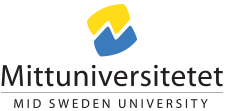 Mall för lokalbokning – Läro-, data- och föreläsningssalar OrtÖnskad dag/tidPersonalDet namn / de namn som ska kopplas på bokningenLokalönskemålStorlek på sal, teknikbehov antal.AktivitetUppdragsutbildning, konferens, möte, disputation etc. BokningsinformationHär anger du eventuell text som ska stå bredvid bokningenKostnadsställeVi behöver veta ett kostnadsställe, dvs. organisationsenhet (kontofält 2) och aktivitet (kontofält 4) när ni vill boka en lokal som inte är kopplad till någon kurskod.